Conduct yourself at all times with honor and dignity.Treat your teammates with dignity and respect and expect to be treated with respect in return.Treat opponents and officials as honored guests.Respect your coaches and co-operate with them both on and off the ice including code of conduct expected by your coaches.Coaches are trying to make you a better athlete so follow the training and programs suggested by your coaches.Remember there is no place before, during or after competition for drugs and alcohol.Accept both winning and losing with pride and compassion, not boastful or bitterness.Control your anger and frustration and hold back displays of temper and bad language (such as swearing, insulting, harassing or being offensive).Respect the property of others whether it is another skater, coach, club and /or hotel.Refrain from complaining about other opponents, coaches or officials publicly.Respect your uniform/skins and wear it as intended.Remember it is a privilege to represent your sport, your club, and your province.If any athlete knowingly and/or continuously fails to follow the Code of Conduct, they will be removed from races and/or meets and/or further consequences will be taken.  Refer to your SASSA Blue Book for further explanations.If you have any questions please ask your coaches.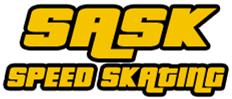 Saskatchewan Speed Skating Athlete Code of Conduct Form 2012-2013 SeasonIn order to participate in SASSA sanctioned trips and competitions this form must be signed by the participant.  This form will cover all events for the season only requiring you to fill this out once every skating season.In order to participate in SASSA sanctioned trips and competitions this form must be signed by the participant.  This form will cover all events for the season only requiring you to fill this out once every skating season.In order to participate in SASSA sanctioned trips and competitions this form must be signed by the participant.  This form will cover all events for the season only requiring you to fill this out once every skating season.Name of Athlete (please print)Name of Athlete (please print)Signature of AthleteDate